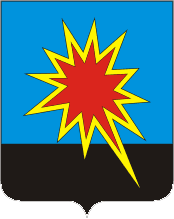 РОССИЙСКАЯ ФЕДЕРАЦИЯКемеровская областьКалтанский городской округСовет народных депутатов Калтанского городского округа(четвертый созыв, шестьдесят седьмое очередное заседание)от  «22» июня 2016 года   №183-НПА  принято Советом народных депутатов                                                                        Калтанского городского округа                                                                       «22» июня 2016 года   О признании утратившим силу  решения Калтанского городского Совета народных депутатов от 25.06.2007 г. №62-МНА «Об утверждении комплексной программы социально-экономического развития города Калтан» (в редакции решений от 02.06.2008 г. №129-МНА, от 06.07.2009 г. №201-МНА)В целях актуализации комплексной программы социально-экономического развития Калтанского городского округа, руководствуясь статьей 26 Устава муниципального образования – Калтанский городской округ, Совет народных депутатов Калтанского городского округаРЕШИЛ: Признать утратившими силу:         решение Калтанского городского Совета народных депутатов от 25.06.2007 г. №62-МНА «Об утверждении комплексной программы социально-экономического развития города Калтан»;         решение Калтанского городского Совета народных депутатов от 02.06.2008 г. №129-МНА «О  внесении изменений в Комплексную программу социально-экономического развития города Калтан»;         решение Калтанского городского Совета народных депутатов от 06.07.2009 г. №201-МНА «О  внесении изменений в Приложение к решению Калтанского городского Совета народных депутатов от 25.06.2007 г.                    №62-МНА «Об утверждении Комплексную программу социально-экономического развития города Калтан».        2. Настоящее решение вступает в силу со дня его официального опубликования.3. Контроль за исполнением данного решения возложить на постоянную комиссию по бюджету, налогам и финансовой политике Совета народных депутатов Калтанского городского округа (Коротаев М.В.).Председатель Совета народных депутатов Калтанского городского округа 				                В.С. ДубовикГлава Калтанского городского округа			               И.Ф. ГолдиновР Е Ш Е Н И Е